DNA StructureLabel the structures of this single nucleotide. Complete the table below to show the pairings of the bases in DNA:Where is the base uracil found?In the space below, draw a single strand of three nucleotides, naming the bonds between them and showing the correct relative position of these bonds. In the space below, draw a section of DNA, showing two anti-parallel strands of three nucleotides. Label the bonds which hold the bases together as well as the correct complementary base pairs. Include also: 5’-3’ ends and linkages. Define the term double helix. 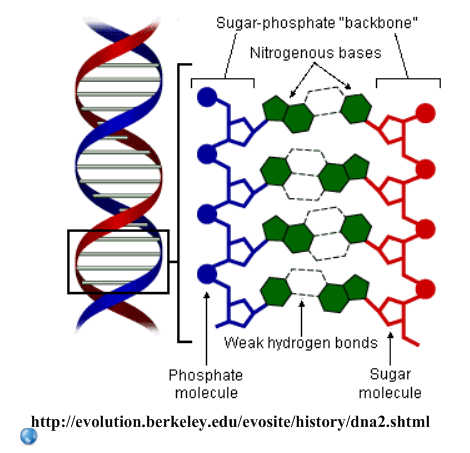 Explain the relevance of the following in the double-helix structure of DNA: Complementary base pairingHydrogen bondsRelative positioning of the sugar-phosphate backbone and the basesThe discovery of the structure of DNA earned a Nobel Prize for Watson, Crick and Wilson. Go to the Nobel Prize website: http://nobelprize.org/educational_games/medicine/dna_double_helix/readmore.htmlDiscuss how this is a good example of the following:Internationalism in science?Cooperation in science?Competition in science?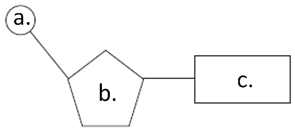 a.b.c.PurinePyramidine